Publicado en Ciudad de México  el 20/11/2017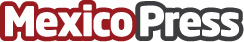 Concierto con causa: Centro Cultural Pedro López Elías presenta a Óscar ChávezComo parte de las actividades culturales en apoyo a la reconstrucción tras el sismo, el Centro Cultural Pedro López Elías, tendrá entre sus actividades como invitado especial a Óscar Chávez, uno de los principales exponentes del Canto Nuevo en MéxicoDatos de contacto:.Nota de prensa publicada en: https://www.mexicopress.com.mx/concierto-con-causa-centro-cultural-pedro Categorías: Artes Visuales Música Sociedad Entretenimiento Eventos Solidaridad y cooperación Ciudad de México http://www.mexicopress.com.mx